Goede God,
we danken U om het nieuwe leven
dat Gij ons in Jezus hebt gegeven.
We danken U om uw Geest van liefde
waarin Gij ons laat delen.
Vandaag willen wij,
samen met alle geloofsleerlingen in ons bisdom,
op weg gaan, in het voetspoor van uw Zoon Jezus. 
Zij gaan op weg naar hun doopsel,
wij willen ons eigen doopsel gedenken
en er nieuwe kracht in vinden.
We vragen U,
maak ons hart opnieuw ontvankelijk voor uw Geest, breng ons opnieuw dichter bij uw geliefde Zoon, 
doe ons opnieuw ontdekken
dat Gij ons in de doop hebt aangenomen
als uw geliefde kinderen,
als de broers en zussen
van Jezus Christus, onze Heer.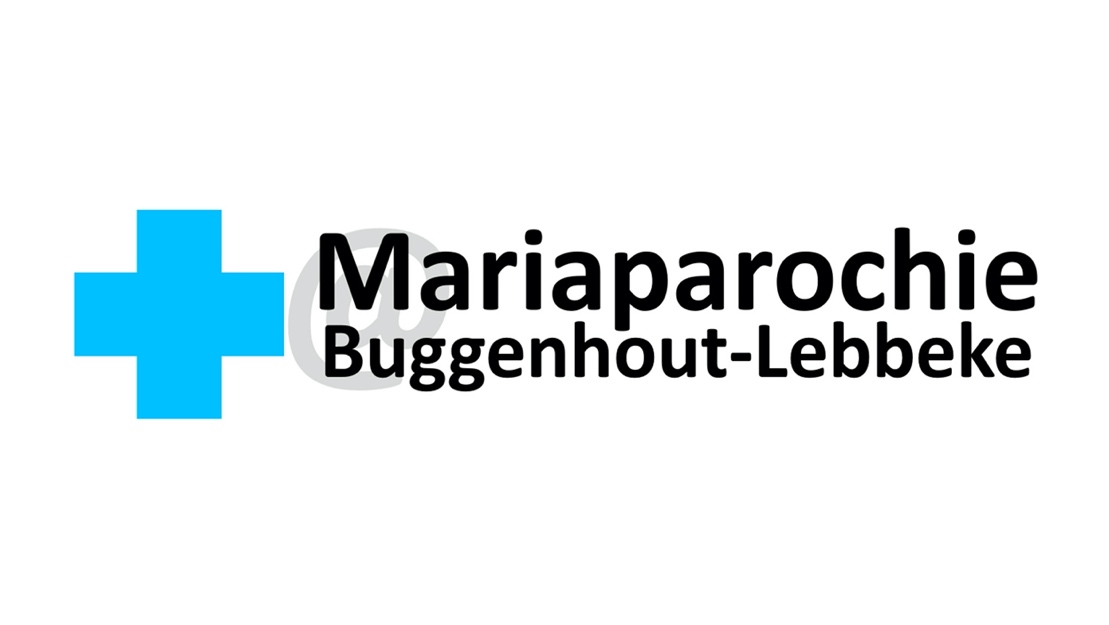 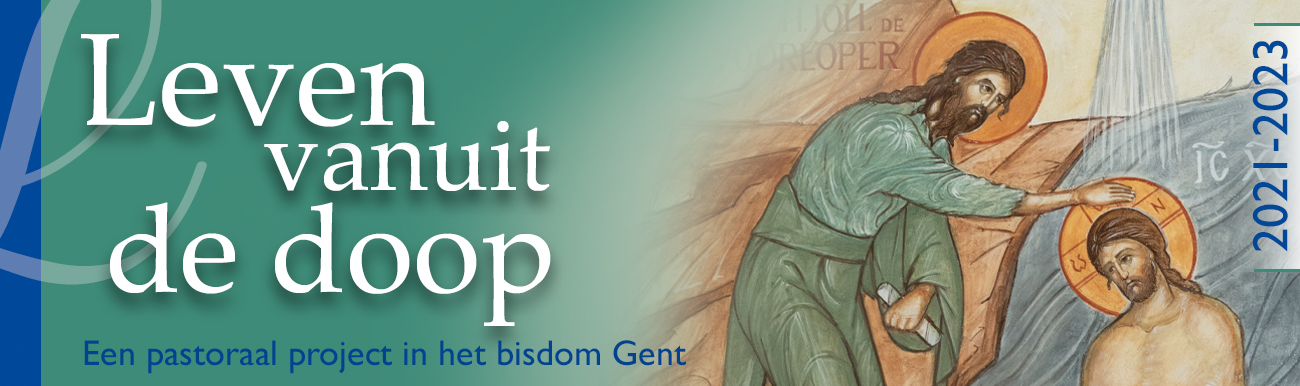 